       WELCOME TOTHE CHURCH OF THE STRAITSPastor David WallisJuly 31, 2022                             10:30 a.m.Welcome and AnnouncementsGreen Prayer Cards may be filled out with your joys/prayers/concerns. Ushers will collect them during prayer time.*Call to Worship                                     screen    
                          “Indescribable”*Prayer of Confession             Wesley’s PrayerI am no longer my own, but thine.Put me to what thou wilt, rank me with   whom thou wilt.Put me to doing, put me to suffering.Let me be employed for thee or laid aside    for thee, exalted for thee or brought low   for thee.Let me be full, let me be empty.Let me have all things, let me have nothing.I freely and heartily yield all things to thy    pleasure and disposal.And now, O glorious and blessed God, Father, Son and Holy Spirit, thou art mine,    and I am thine.So be it.And the covenant which I have made on    earth, let it be ratified in heaven.  Amen     *Gloria Patri			               #623*Hymn    “Tell Me the Story of Jesus”     #172First Scripture Reading                         pg. 719
                        Isaiah 43:10-13                        Liturgist – Julie BurnettChildren’s Time                                Sharing our Joys and Concerns	Silent Prayer and Pastoral Prayer	The Lord’s Prayer	Our Father, who art in heaven, hallowed be thy name. Thy 	kingdom come, thy will be done on earth as it is in heaven. Give us this day our daily bread. And forgive us our trespasses as we forgive those 	who trespass 
against us. And lead us not into temptation, 
but deliver us 	from evil. For thine is the kingdom, and the power, and the glory forever. Amen.	*Affirmation of Faith in Song                 screen“10,000 Reasons”Giving our Tithes and OfferingsOffertory Doxology                                                   #625*Prayer of DedicationSecond Scripture Reading                      pg. 989                                  Matthew 28:18-20Sermon      “Seven Reasons We Don’t Share 
   the Good News - #7 How Do I Evangelize?”  *Hymn                                                       #452
                                *Benediction*Postlude                                            God be with you till we meet again;By His counsels guide, up-hold you,With His sheep securely fold you;God be with you till we meet again.Please join us for refreshments after the service in Fellowship Hall.Everyone is welcome       How to become a ChristianAdmit to God that you have done things that oppose His desires for you.	“For all have sinned and fall short of 	the glory of God.”                                                                 Romans 3:23Acknowledge Jesus Christ as God’s only solution to your condition.	“Jesus answered, “I am the way and 	the truth and the life. No one comes to 	the Father except through me.” 				       John 14:6Ask God to forgive your sins and invite Jesus into your life.     	“Yet to all who received him, to those 	who believed in his name, he gave the 	right to become children of God.”				       John 1:12What to Pray“Lord Jesus, I need you. Thank you for coming to earth, living an unblemished life, and dying on the cross for my sins. I open the door of my life and receive you as Savior and Lord of everything I do. Make me the kind of person you want me to be.”What to DoGo to God in prayer daily.   Read God’s word daily.       Open your life to other Christian friends.           Worship God weekly at church.If God is speaking to you this morning and you desire to receive Jesus Christ as your Savior and Lord, or desire prayer for a particular matter, we invite you to the front of the sanctuary at the close of the service where Pastor Dave and/or others will be glad to pray and talk with you.THE CHURCH OF THE STRAITS STAFF307 N. Huron Street  •  P.O. Box 430Mackinaw City, MI 49701231-436-8682 Office   906-282-7409 Pastor Dave’s cellwww.thechurchofthestraits.com  cotsoffice@yahoo.com Minister		Pastor David WallisYouth Director		Shannon CooleyHead Ushers	Todd Kohs and Carl Strieby Organist/Pianist		Loretta Martinek Clerk			Laura JacksonTreasurer		Donna FalorFinancial Secretary	Laura JacksonSecretary		Judy ChurchillNursery is open for 1st grade and younger.Liturgists in Coming Weeks:            Aug 07       10:00 am    Elizabeth Zabik     Aug 14       10:00 am    Sylvia Truman      Aug 21       10:00 am    Julie Burnett  Sunday Worship Attendance07/24/22              10:30 am                9107/25/21              10:30 am              123Flowers:  If you wish to have flowers on the Altar for any occasion, please contact the church office at 436-8682.Hearing Devices are available from the sound booth. Please turn the device off and return it to the sound booth after the service.  CHURCH CALENDARJuly 31 – August 7, 2022 SUN 7-31        3:00 pm      AA             	          6:00 pm      Prayer GroupMON 8-01      3:00 pm	Women’s Bible Study           WED 8-03      2:00 pm	Bible Journaling                                              THR 8-04       8:00 am	Men’s Breakfast                                                SAT 8-06        9:00 am	Men’s Group  SUN 8-07        9:00 am	Adult Sunday School
                      10:00 am	Traditional Worship                         3:00 pm	AA                         6:00 pm     Prayer GroupANNOUNCEMENTSPastor Dave and Lisa no longer have a Mackinaw PO Box. Mail is being forwarded, but please update your files with their new address:18321 N Old Mackinaw Rd
Cheboygan, MI 49721VBS is Coming!! We’re taking to the National Parks this year and will discover that Jesus provides what we need in every challenge of life! There will be inspiring music, fun games, awesome crafts, incredible snacks and super Bible Stories! VBS is open to kids age 4 thru those going into 7th grade. VBS runs Monday, August 8 – Friday August 12, 9am to noon. Please plan to be here at 8:30am on Monday for registration. If you need more information, contact Ranger Judy in the office at 231.436.8682.Church Directory Info. – Only one short trip to the Church will assure that you (and your family) will be a part of our new pictorial directory.  The whole process takes less than an hour!  Each family photographed receives a complimentary 8x10 portrait to be sent to your home.  AND, you will receive a complimentary directory.  So don’t delay – sign up today!  Any questions, call Sue O’Dwyer at 404-384-9940.  We’re shooting for 100% participation.  Thanks everyone!    In memory of John Schroeder  
Sunday, August 28th3:00 pm by the pool 
The Shores of  Mackinaw Condo Complex 20522 Northern Lights Lane
Mackinaw CityIn the event of rain, the celebration will be held at
The Church of the Straits** Finger Food Reception following – if you would like to bring a plate of finger food to share, it would be appreciated!.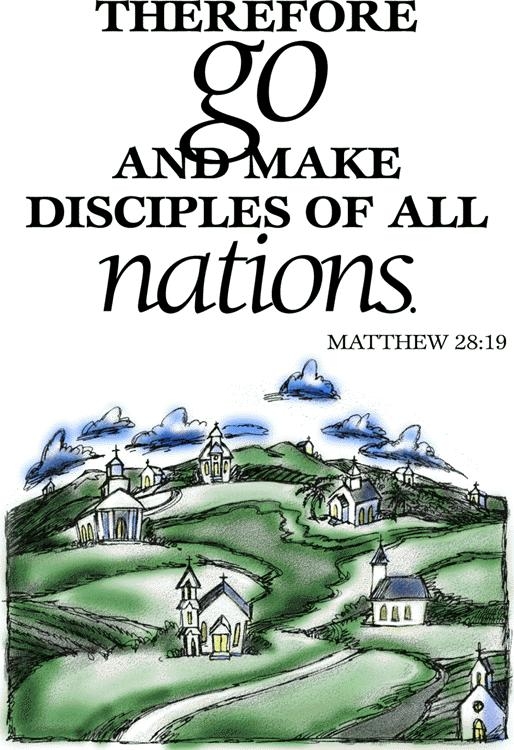 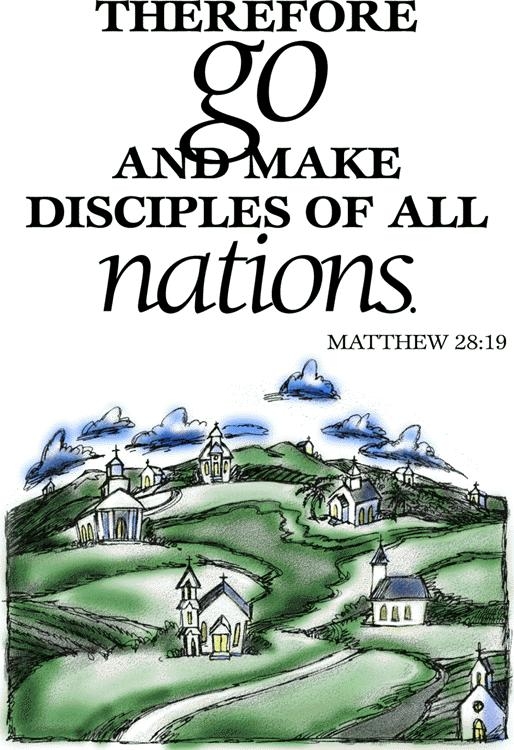 